______ сессия		                                      от «___» _______ 2020 годачетвертого созыва						        № ____О внесении изменений в Устав Солнечного сельского поселения Советского муниципального района Республики Марий ЭлВ соответствии с Федеральным законом от 6 октября 2003 г.                      № 131-ФЗ «Об общих принципах организации местного самоуправления в Российской Федерации», Собрание депутатов Солнечного сельского поселения   решило:1. Внести следующие изменения в Устав Солнечного сельского поселения Советского муниципального района Республики Марий Эл, утвержденный решением Собрания депутатов Солнечного сельского поселения от 30 августа 2019 г. № 242:1.1. Часть 2 статьи 1 дополнить абзацем шестым следующего содержания:«- в текстах муниципальных правовых актов.»;1.2. Часть 1 статьи 2 изложить в следующей редакции:«1. Структуру органов местного самоуправления поселения составляют:1) представительный орган Солнечного сельского поселения:полное наименование - Собрание депутатов Солнечного сельского поселения Советского муниципального района Республики Марий Эл;сокращенное наименование - Собрание депутатов Солнечного сельского поселения  (далее в тексте настоящего Устава - Собрание депутатов);2) глава Солнечного сельского поселения:полное наименование – Глава Солнечного сельского поселения Советского муниципального района Республики арий Эл; сокращенное наименование – Глава Солнечного поселения (в тексте настоящего Устава – Глава поселения);3) исполнительно – распорядительный орган Солнечного сельского поселения:полное наименование – Солнечная сельская администрация Советского муниципального района Республики Марий Эл; сокращенное наименование – Солнечная сельская администрация (далее в тексте настоящего Устава – администрация поселения).»;1.3. Пункт 20 части 1 статьи 3 изложить в следующей редакции:20) утверждение генеральных планов поселения, правил землепользования и застройки, утверждение подготовленной на основе генеральных планов поселения документации по планировке территории, выдача разрешений на строительство (за исключением случаев, предусмотренных Градостроительным кодексом Российской Федерации, иными федеральными законами), разрешений на ввод объектов
в эксплуатацию при осуществлении строительства, реконструкции объектов капитального строительства, расположенных на территории поселения, утверждение местных нормативов градостроительного проектирования поселений, резервирование земель и изъятие земельных участков в границах поселения для муниципальных нужд, осуществление в случаях, предусмотренных Градостроительным кодексом Российской Федерации, осмотров зданий, сооружений и выдача рекомендаций об устранении выявленных в ходе таких осмотров нарушений, направление уведомления
о соответствии указанных в уведомлении о планируемых строительстве или реконструкции объекта индивидуального жилищного строительства или садового дома (далее - уведомление о планируемом строительстве) параметров объекта индивидуального жилищного строительства или садового дома установленным параметрам и допустимости размещения объекта индивидуального жилищного строительства или садового дома на земельном участке, уведомления о несоответствии указанных в уведомлении о планируемом строительстве параметров объекта индивидуального жилищного строительства или садового дома установленным параметрам и (или) недопустимости размещения объекта индивидуального жилищного строительства или садового дома на земельном участке, уведомления о соответствии или несоответствии построенных или реконструированных объекта индивидуального жилищного строительства или садового дома требованиям законодательства о градостроительной деятельности при строительстве или реконструкции объектов индивидуального жилищного строительства или садовых домов на земельных участках, расположенных на территории поселения, принятие в соответствии с гражданским законодательством Российской Федерации решения о сносе самовольной постройки, решения о сносе самовольной постройки или ее приведении в соответствие с предельными параметрами разрешенного строительства, реконструкции объектов капитального строительства, установленными правилами землепользования и застройки, документацией по планировке территории, или обязательными требованиями к параметрам объектов капитального строительства, установленными федеральными законами (далее также - приведение в соответствие с установленными требованиями), решения об изъятии земельного участка, не используемого по целевому назначению или используемого с нарушением законодательства Российской Федерации, осуществление сноса самовольной постройки или ее приведения в соответствие с установленными требованиями в случаях, предусмотренных Градостроительным кодексом Российской Федерации;»;1.4. Абзацы первый, второй части 2 статьи 3 изложить в следующей редакции:«2. Органы местного самоуправления поселения, вправе заключать соглашения с органами местного самоуправления Советского муниципального района Республики Марий Эл о передаче им осуществления части своих полномочий по решению вопросов местного значения за счет межбюджетных трансфертов, предоставляемых из бюджета поселения в бюджет Советского муниципального района Республики Марий Эл в соответствии с Бюджетным кодексом Российской Федерации.Соглашение о передаче полномочий заключается главой администрации поселения на основании решения Собрания депутатов. Инициировать передачу осуществления части полномочий по решению вопросов местного значения поселения могут органы местного самоуправления Советского муниципального района Республики Марий Эл либо органы местного самоуправления поселения.»;1.5. Абзац третий части 3 статьи 14 изложить в следующей редакции:«Собрание депутатов рассматривает внесенное предложение о проведении собрания граждан на своем ближайшем заседании (сессии) и принимает одно из следующих решений:1) о созыве собрания граждан;2) об отклонении требования о созыве собрания в случае нарушения условий и порядка созыва собрания, установленных настоящей статьей Устава, с указанием мотивов отказа.»;1.6. Абзац второй части 2 статьи 20 изложить в следующей редакции:«Органы местного самоуправления и должностные лица местного самоуправления обязаны содействовать населению в непосредственном осуществлении населением местного самоуправления и участии населения в осуществлении местного самоуправления.»;1.7. Пункт 9 части 2 статьи 23 признать утратившим силу;1.8. Пункт 7 части 3 статьи 23 признать утратившим силу;1.9. Пункт 11 части 5 статьи 25 изложить в следующей редакции:«11. в иных случаях, установленных Федеральным законом «Об общих принципах организации местного самоуправления в Российской Федерации» и иными федеральными законами.»;1.10. Абзац восьмой части 1 статьи 26 изложить в следующей редакции:«- иные формы деятельности, предусмотренные федеральным законодательством и законодательством Республики Марий Эл и муниципальными правовыми актами поселения.»;1.11. часть 3 статьи 28 признать утратившей силу;1.12. часть 1 статьи 29 изложить в следующей редакции:«1. Организацию деятельности Собрания депутатов осуществляет Глава поселения, избираемый Собранием депутатов из своего состава на первом заседании (сессии) открытым голосованием, исполняющий полномочия председателя.»;1.13. часть 6 статьи 31 признать утратившим силу;1.14. Абзац двадцатый части 1 статьи 32 признать утратившим силу;1.15. Абзац седьмой части 4 статьи 33 признать утратившим силу;1.16. Часть 6 статьи 33 изложить в следующей редакции:«6. Глава администрации поселения не вправе заниматься предпринимательской деятельностью лично или через доверенных лиц, а также иной оплачиваемой деятельностью, за исключением преподавательской, научной и иной творческой деятельности. При этом преподавательская, научная и иная творческая деятельность не может финансироваться исключительно за счет средств иностранных государств, международных и иностранных организаций, иностранных граждан и лиц без гражданства, если иное не предусмотрено международным договором Российской Федерации или законодательством Российской Федерации.Глава администрации поселения не вправе:а) участвовать на безвозмездной основе в управлении политической партии, органе профессионального союза, в том числе выборном органе первичной профсоюзной организации, созданной в органе местного самоуправления, аппарате избирательной комиссии муниципального образования, участие в съезде (конференции) или общем собрании иной общественной организации, жилищного, жилищно-строительного, гаражного кооперативов, товарищества собственников недвижимости;б) участвовать на безвозмездной основе в управлении некоммерческой организацией (кроме участия в управлении политической партией, органом профессионального союза, в том числе выборным органом первичной профсоюзной организации, созданной в органе местного самоуправления, аппарате избирательной комиссии муниципального образования, участия в съезде (конференции) или общем собрании иной общественной организации, жилищного, жилищно-строительного, гаражного кооперативов, товарищества собственников недвижимости) с разрешения представителя нанимателя, которое получено в порядке, установленном законом субъекта Российской Федерации;в) представлять на безвозмездной основе интересы муниципального образования в совете муниципальных образований субъекта Российской Федерации, иных объединениях муниципальных образований, а также в их органах управления;г) представлять на безвозмездной основе интересы муниципального образования в органах управления и ревизионной комиссии организации, учредителем (акционером, участником) которой является муниципальное образование, в соответствии с муниципальными правовыми актами, определяющими порядок осуществления от имени муниципального образования полномочий учредителя организации либо порядок управления находящимися в муниципальной собственности акциями (долями в уставном капитале);д) иные случаи, предусмотренные федеральными законами.»;1.17. Часть 9 статьи 33 дополнить абзацем следующего содержания:«- обеспечивает осуществление администрацией поселения полномочий по решению вопросов местного значения и отдельных государственных полномочий, переданных органам местного  самоуправления поселения федеральными законами и законами Республики Марий Эл.»;1.18. Пункты 2, 3 части 1 статьи 36 изложить в следующей редакции:«2) решения Собрания депутатов;3) постановления и распоряжения Главы поселения, постановления и распоряжения администрации поселения.»;1.19. Часть 3 статьи 36 изложить в следующей редакции:«3. Собрание депутатов принимает решения, устанавливающие правила, обязательные для исполнения на территории поселения, решение об удалении Главы поселения в отставку, а также решения по вопросам организации деятельности Собрания депутатов и по иным вопросам, отнесенным к его компетенции федеральными законами, законами Республики Марий Эл, настоящим Уставом. Решения Собрания депутатов, устанавливающие правила, обязательные для исполнения на территории поселения, принимаются большинством голосов от установленной численности депутатов Собрания депутатов, если иное не установлено Федеральным законом «Об общих принципах организации местного самоуправления в Российской Федерации». Голос Главы поселения учитывается как голос депутата Собрания депутатов поселения.»;1.20. Часть 2 статьи 40 изложить в следующей редакции:«2. Администрация поселения обеспечивает составление проекта бюджета и среднесрочного финансового плана, вносит его с необходимыми документами и материалами на утверждение Собрания депутатов, разрабатывает и утверждает методики распределения и (или) порядки предоставления межбюджетных трансфертов, если иное не предусмотрено Бюджетным кодексом Российской Федерации, обеспечивает исполнение бюджета и составление бюджетной отчетности, представляет отчет
об исполнении бюджета на утверждение Собрания депутатов, обеспечивает управление муниципальным долгом, осуществляет иные полномочия, определенные Бюджетным кодексом Российской Федерации и (или) принимаемыми в соответствии с ним муниципальными правовыми актами регулирующими бюджетные правоотношения.».2. Настоящее решение представить на государственную регистрацию в Управление Министерства юстиции Российской Федерации по Республике Марий Эл.3. Настоящее решение подлежит обнародованию после его государственной регистрации в течение 7 календарных дней и вступает в силу после его обнародования.                     Глава Солнечного сельского поселения	    Ф.Г. Чешаева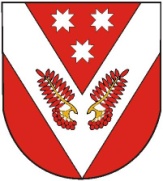 РОССИЙ ФЕДЕРАЦИЙМАРИЙ ЭЛ РЕСПУБЛИКЫСЕСОВЕТСКИЙ МУНИЦИПАЛ РАЙОНЫ СОЛНЕЧНЫЙ ЯЛ  ШОТАН ИЛЕМЫН ДЕПУТАТ-ВЛАК ПОГЫНЖО                  ПУНЧАЛРОССИЙСКАЯ ФЕДЕРАЦИЯРЕСПУБЛИКА МАРИЙ ЭЛСОБРАНИЕ ДЕПУТАТОВ СОЛНЕЧНОГО СЕЛЬСКОГО ПОСЕЛЕНИЯ СОВЕТСКОГО МУНИЦИПАЛЬНОГО РАЙОНА              РЕШЕНИЕ